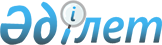 Об изменении границы (черты) населенных пунктов по Мойынкумскому районуПостановление акимата Мойынкумского района Жамбылской области от 29 августа 2017 года № 178 и решение маслихата Мойынкумского района Жамбылской области от 13 октября 2017 года № 16-4. Зарегистрировано Департаментом юстиции Жамбылской области 1 ноября 2017 года № 3569
      Примечание РЦПИ.

      В тексте документа сохранена пунктуация и орфография оригинала.
      В соответствии с Земельным кодексом Республики Казахстан от 20 июня 2003 года, Законом Республики Казахстан от 23 января 2001 года "О местном государственном управлении и самоуправлении в Республике Казахстан" и Законом Республики Казахстан от 8 декабря 1993 года "Об административно-территориальном устройстве Республики Казахстан" акимат Мойынкумского района ПОСТАНОВЛЯЕТ и Мойынкумский районный маслихат РЕШИЛ:
      1. Изменить границы (черты) населенных пунктов Кушаман, Кылышбай, Кокжелек, Жамбыл, Карабугет, Сарыозек, Шыганак, Байтал и Аксуйек Мойынкумского района Жамбылской области за счет земель ауыльных округов по экспликации, согласно приложениям 1, 2, 3, 4, 5, 6, 7 к настоящему нормативному правовому акту:
      1) присоединением 5,2 гектаров к населенному пункту Кушаман, Мойынкумского района Жамбылской области;
      2) присоединением 26,4 гектаров к населенному пункту Кылышбай, Мойынкумского района Жамбылской области;
      3) присоединением 128 гектаров к населенному пункту Кокжелек, Мойынкумского района Жамбылской области;
      4) присоединением 103,3 гектаров к населенному пункту Жамбыл, Мойынкумского района Жамбылской области;
      5) присоединением 108 гектаров к населенному пункту Карабугет, Мойынкумского района Жамбылской области;
      6) присоединением 197,7 гектаров к населенному пункту Сарыозек, Мойынкумского района Жамбылской области;
      7) присоединением 674,3 гектаров к населенному пункту Шыганак, Мойынкумского района Жамбылской области;
      8) присоединением 12,54 гектаров к населенному пункту Байтал, Мойынкумского района Жамбылской области
      9) присоединением 142,659 гектаров к населенному пункту Аксуйек, Мойынкумского района Жамбылской области;
      2. Контроль и публикацию на интернет-ресурсе за исполнением данного совместного постановление и решение возложить на заместителя акима района Бакытжану Алдасугировичу Калымбетову и на постоянную комиссию районного маслихата по экономическому развитию региона, бюджету и местным налогам, отрасли промышленности, развитию сельского хозяйства и отраслей предпринимательства, территориальному строительству, по рассмотрению проектов по покупке земельных участков, по защите окружающей среды.
       3. Настоящий нормативный правовой акт вступает в силу со дня государственной регистрации в органах юстиции и вводится в действие по истечении десяти календарных дней после дня его первого официального опубликования. ЭКСПЛИКАЦИЯ населенного пункта Кушаман Мойынкумского района Жамбылской области ЭКСПЛИКАЦИЯ населенного пункта Кылышбай Мойынкумского района Жамбылской области ЭКСПЛИКАЦИЯ населенного пункта Кокжелек Мойынкумского района Жамбылской области ЭКСПЛИКАЦИЯ населенного пункта Жамбыл Мойынкумского района Жамбылской области ЭКСПЛИКАЦИЯ населенных пунктов Карабугет, Сарыозек Мойынкумского района Жамбылской области ЭКСПЛИКАЦИЯ населенных пунктов Шыганак, Байтал Мойынкумского района Жамбылской области ЭКСПЛИКАЦИЯ населенного пункта Аксуйек Мойынкумского района Жамбылской области
					© 2012. РГП на ПХВ «Институт законодательства и правовой информации Республики Казахстан» Министерства юстиции Республики Казахстан
				
      Аким Мойынкумского 

Секретарь районного

      района 

маслихата

      Б.Нуркенов 

Ш. Исабеков

      Председатель сессии районного

      маслихата

 Е.Абасов
Приложение 1 к постановлению
акимата Мойынкумского района
от "29" августа 2017 года № 178
и к решению
Мойынкумского районного маслихата
от "13" октября 2017 года № 16-4
№
Наименование
Общая площадь га
В том числе:
В том числе:
В том числе:
В том числе:
В том числе:
В том числе:
В том числе:
В том числе:
В том числе:
В том числе:
В том числе:
В том числе:
№
Наименование
Общая площадь га
пашня
В том числе орашаемый
Многолетние насажение
сенокос
пастбища
В том числе улучшенный
В том числе орашаемый
Всего сельскохозяйственных угодий
Под водой
Под дорогой
Под стройтельства
Прочие земли
1
2
3
4
5
6
7
8
9
10
11
12
13
14
15
1
Площадь земли Кызылотауского ауыльного округа по земельному балансу 2016 года, в том числе:
2272
22
22
2160,8
2160,8
2182,8
5
67
12,2
5
Кызылотауский ауыльный округ
2146
2096,8
2096,8
2096,8
5
42
2,2
3
Населенный пункт Кушаман
126
22
22
64
64
86
25
10
5
2
Площадь земель присоединяющиеся к населенному пункту Кушаман из земель Кызылотауского ауыльного округа, в том числе:
5,2
3
3
3
2,2
1 участок
3
0,8
0,8
0,8
2,2
2 участок
1,2
1,2
1,2
1,2
3 участок
1
1
1
1
3
Площадь земли Кызылотауского ауыльного округа после изменения, в том числе:
2272
22
22
2160,8
2160,8
2182,8
5
67
12,2
5
Кызылотауский ауыльный округ
2140,8
2093,8
2093,8
2093,8
5
42
Населенный пункт Кушаман
131,2
22
22
67
67
89
25
12,2
5Приложение 2 к постановлению
акимата Мойынкумского района
от "29" августа 2017 года № 178
и к решению
Мойынкумского районного маслихата
от "13" октября 2017 года № 16-4
№
Наименование
Общая площадь га
В том числе:
В том числе:
В том числе:
В том числе:
В том числе:
В том числе:
В том числе:
В том числе:
В том числе:
В том числе:
В том числе:
№
Наименование
Общая площадь га
пашня
В том числе орашаемый
Многолетние насажение
сенокос
пастбища
В том числе улучшенный
В том числе орашаемый
Всего сельскохозяйственных угодий
Под дорогой
Под стройтельства
Прочие земли
1
2
3
4
5
6
7
8
9
10
11
12
13
14
1
Площадь земли Кылышбайского ауыльного округа по земельному балансу 2016 года, в том числе:
1520
50
50
2
1328,2
1328,2
1380,2
91
22,8
26
Кылышбайский ауыльный округ
1379
1291,2
1291,2
1291,2
63
2,8
22
Населенный пункт Кылышбай
141
50
50
2
37
37
89
28
20
4
2
Площадь земель присоединяющиеся к населенному пункту Кылышбай из земель Кылышбайского ауыльного округа, в том числе:
26,4
23,4
23,4
23,4
0,2
2,8
1 участок
13,1
10,3
10,3
10,3
2,8
2 участок
0,7
0,7
0,7
0,7
3 участок
8,8
8,7
8,7
8,7
0,1
4 участок
3,8
3,7
3,7
3,7
0,1
3
Площадь земли Кылышбайского ауыльного округа после 
изменения, в том числе:
1520
50
50
2
1328,2
1328,2
1380,2
91
22,8
26
Кылышбайский ауыльный округ
1352,6
1267,8
1267,8
1267,8
62,8
22
Населенный пункт Кылышбай
167,4
50
50
2
60,4
60,4
112,4
28,2
22,8
4Приложение 3 к постановлению
акимата Мойынкумского района
от "29" августа 2017 года №178
и к решению
Мойынкумского районного маслихата
от "13" октября 2017 года № 16-4
№
Наименование
Общая площадь га
В том числе:
В том числе:
В том числе:
В том числе:
В том числе:
В том числе:
В том числе:
В том числе:
В том числе:
В том числе:
В том числе:
В том числе:
№
Наименование
Общая площадь га
пашня
В том числе орашаемый
Многолетние насажение
сенокос
пастбища
В том числе улучшенный
В том числе орашаемый
Всего сельскохозяйственных угодий
Посадка деревьев
Под дорогой
Под стройтельства
Прочие земли
1
2
3
4
5
6
7
8
9
10
11
12
13
14
15
1
Площадь земли Кызылталского ауыльного округа по земельному балансу 2016 года, в том числе:
3940
60
60
4
3708
3708
3772
106
35
27
Кызылталский ауыльный округ
3726
3628
3628
3628
68
12
18
Населенный пункт Кокжелек
116
35
35
4
37
37
76
20
15
5
Населенный пункт Назарбеков
98
25
25
43
43
68
18
8
4
2
Площадь земель присоединяющиеся к населенному пункту Кокжелек из земель Кызылталского ауыльного округа, в том числе:
128
120,5
120,5
120,5
4,5
1,0
2,0
3
Площадь земли Кызылталского ауыльного округа после 
изменения, в том числе:
3940
60
60
4
3708
3708
3772
106
35
27
Кызылталский ауыльный округ
3598
3507,5
3507,5
3507,5
63,5
11
16
Населенный пункт Кокжелек 
244
35
35
4
157,5
157,5
196,5
24,5
16
7
Населенный пункт Назарбеков
98
25
25
43
43
68
18
8
4Приложение 4 к постановлению
акимата Мойынкумского района
от "29" августа 2017 года № 178
и к решению
Мойынкумского районного маслихата
от "13" октября 2017 года № 16-4
№
Наименование
Отчетный квартал
Общая площадь га
В том числе:
В том числе:
В том числе:
В том числе:
В том числе:
В том числе:
В том числе:
В том числе:
В том числе:
В том числе:
В том числе:
№
Наименование
Отчетный квартал
Общая площадь га
пашня
В том числе орашаемый
Многолетние насажение
сенокос
пастбища
В том числе улучшенный
В том числе орашаемый
Всего сельскохозяйственных угодий
Под дорогой
Под стройтельства
Прочие земли
1
2
3
4
5
6
7
8
9
10
11
12
13
14
15
1
Площадь земли Жамбылского ауыльного округа по земельному балансу 2016 года, в том числе:
4623
75
75
4
550
3794
3794
4423
58
45
97
Жамбылский ауыльный округ
4438
550
3771
3771
4321
13
15
89
Населенный пункт Жамбыл
185
75
75
4
23
23
102
45
30
8
2
Площадь земель присоединяющиеся к населенному пункту Жамбыл из земель Жамбылского ауыльного округа, в том числе:
103,3
97,1
97,1
97,1
1,9
3,2
1,1
1 участок
06-093-033
51,9
51,8
51,8
51,8
0,1
2 участок
06-093-033
44,2
39,9
39,9
39,9
1
3,2
0,1
3 участок
06-093-033
7,2
5,4
5,4
5,4
0,8
1
3
Площадь земли Жамбылского ауыльного округа после изменения, в том числе:
4623
75
75
4
550
3794
3794
4423
58
45
97
Жамбылский ауыльный округ
4334,7
550
3673,9
3673,9
4121,9
11,1
11,8
87,9
Населенный пункт Жамбыл 
288,3
75
75
4
120,1
120,1
199,1
46,9
33,2
9,1Приложение 5 к постановлению
акимата Мойынкумского района
от "29" августа 2017 года № 178
и к решению
Мойынкумского районного маслихата
от "13" октября 2017 года № 16-4
№ 
Наименование
Отчетный

квартал
Общая площадь га
В том числе:
В том числе:
В том числе:
В том числе:
В том числе:
В том числе:
В том числе:
В том числе:
В том числе:
В том числе:
В том числе:
№ 
Наименование
Отчетный

квартал
Общая площадь га
пашня
В том числе орашаемый
Многолетние насажение
сенокос
пастбища
В том числе улучшенный
В том числе орашаемый
Всего сельскохозяйственных угодий
Под дорогой
Под стройтельства
Прочие земли
1
2
3
4
5
6
7
8
9
10
11
12
13
14
15
1
Площадь земли Карабугетского ауыльного округа по земельному балансу 2016 года, в том числе:
14846
42
42
2
13941
13941
14405
117
31
293
Карабугетский ауыльный округ
14523
2
13825
13825
14247
276
Населенный пункт Карабугет
155
16
16
55
55
71
62
15
7
Населенный пункт Сарыозек
32
6
6
11
11
17
7
4
4
Населенный пункт Кумозек
136
20
20
50
50
70
48
12
6
2
Площадь земель присоединяющиеся к населенному пункту Карабугет из земель Карабугетского ауыльного округа, в том числе:
108
103
103
103
5
1 участок
06-093-018
70
67
67
67
3
2 участок
06-093-018
38
36
36
36
2
3
Площадь земель присоединяющиеся к населенному пункту Сарыозек из земель Карабугетского ауыльного округа, в том числе:
197,7
195,7
195,7
195,7
2
1 участок
06-093-015
197,7
195,7
195,7
195,7
2
Площадь земли Карабугетского ауыльного округа после 
изменения, в том числе:
14846
42
42
2
13941
13941
14405
117
31
293
4
Карабугетский ауыльный округ
14217,3
2
13526,3
13526,3
13948,3
269
Населенный пункт Карабугет 
263
16
16
158
158
174
62
15
12
Населенный пункт Сарыозек
229,7
6
6
206,7
206,7
212,7
7
4
6
Населенный пункт Кумозек
136
20
20
50
50
70
48
12
6Приложение 6 к постановлению
акимата Мойынкумского района
от "29" августа 2017 года № 178
и к решению
Мойынкумского районного маслихата
от "13" октября 2017 года № 16-4
№
Наименование
Отчетныйквартал
Общая площадьга
В том числе:
В том числе:
В том числе:
В том числе:
В том числе:
В том числе:
В том числе:
В том числе:
В том числе:
В том числе:
В том числе:
В том числе:
В том числе:
В том числе:
В том числе:
В том числе:
В том числе:
В том числе:
В том числе:
В том числе:
В том числе:
№
Наименование
Отчетныйквартал
Общая площадьга
пашня
пашня
В том числе орашаемый
В том числе орашаемый
Многолетние насажение
Многолетние насажение
сенокос
сенокос
пастбища
пастбища
В том числе улучшенный
В том числе улучшенный
В том числе орашаемый
В том числе орашаемый
В том числе орашаемый
Всего сельскохозяйственных угодий
Под дорогой
Под дорогой
Под стройтельства
Под стройтельства
Прочие земли
1
2
3
4
5
5
6
6
7
7
8
8
9
9
10
10
11
11
11
12
13
13
14
14
15
1
Площадь земли Шыганакского ауыльного округа по земельному балансу 2016 года, в том числе:
1800
1800
3
3
3
3
1
1
1455,7
1455,7
1459,7
1459,7
1459,7
20,8
20,8
152
167,5
Шыганакский ауыльный округ
1440,6
1440,6
1383,1
1383,1
1383,1
1383,1
1383,1
4,8
4,8
52,7
Населенный пункт Шыганак
220,7
220,7
3,0
3,0
3,0
3,0
1,0
1,0
4,0
4,0
4,0
4,0
4,0
131,0
81,7
в том числе:
1 участок
8,5
8,5
0,2
0,2
5,1
3,2
2 участок
24,0
24,0
3,0
3,0
3,0
3,0
1,0
1,0
4,0
4,0
4,0
0,4
0,4
12,2
7,4
3 участок
147,3
147,3
2,7
2,7
89,7
54,9
4 участок
39,3
39,3
0,7
0,7
24,0
14,6
5 участок
0,7
0,7
0,7
6 участок
0,9
0,9
0,9
Населенный пункт Байтал
06-093-004
94,1
94,1
43
43
43
43
43
7,0
7,0
14,0
30,1
Населенный пункт Бурылбайтал 
44.6
44.6
29.6
29.6
29.6
29.6
29.6
29.6
5
5
7
3
2
Площадь земель присоединяющиеся к населенному пункту Шыганак из земель Шыганакского ауыльного округа, в том числе:
674,3
674,3
616,8
616,8
616,8
616,8
616,8
616,8
4,8
4,8
52,7
7 участок
33,1
33,1
32,7
32,7
32,7
32,7
32,7
32,7
0,4
0,4
8 участок
98,4
98,4
98,4
98,4
98,4
98,4
98,4
98,4
9 участок
542,8
542,8
485,7
485,7
485,7
485,7
485,7
485,7
4,4
4,4
52,7
3
Площадь земель присоединяющиеся к населенному пункту Байтал из земель Шыганакского ауыльного округа, в том числе:
12,54
12,54
12,54
12,54
12,54
12,54
12,54
1 участок
06-093-002
2,42
2,42
2,42
2,42
2,42
2,42
2,42
2 участок
06-093-002
4,1
4,1
4,1
4,1
4,1
4,1
4,1
3 участок
06-093-002
6,02
6,02
6,02
6,02
6,02
6,02
6,02
4
Площадь земли Шыганакского ауыльного округа после 
изменения, в том числе:
1800
1800
3
3
3
3
1
1
1455,7
1455,7
1459,7
1459,7
1459,7
20,8
20,8
152
167,5
Шыганакский ауыльный округ
753,76
753,76
753,76
753,76
753,76
753,76
753,76
Населенный пункт Шыганак
895,0
895,0
3,0
3,0
3,0
3,0
1,0
1,0
616,8
616,8
616,8
620,8
620,8
620,8
8,8
8,8
131,0
134,4
Населенный пункт Байтал
106,64
106,64
55,54
55,54
55,54
55,54
55,54
7,0
7,0
14
30,1
Населенный пункт Бурылбайтал 
44.6
44.6
29.6
29.6
29.6
29.6
29.6
29.6
5
5
7
3Приложение 7 к постановлению
акимата Мойынкумского района
от "29" августа 2017 года № 178
и к решению
Мойынкумского районного маслихата
от "13" октября 2017 года № 16-4
№
Наименование
Отчетный квартал
Общая площадь га
В том числе:
В том числе:
В том числе:
В том числе:
В том числе:
В том числе:
В том числе:
В том числе:
В том числе:
В том числе:
В том числе:
№
Наименование
Отчетный квартал
Общая площадь га
пашня
В том числе орашаемый
Многолетние насажение
сенокос
пастбища
В том числе улучшенный
В том числе орашаемый
Всего сельскохозяйственных угодий
Под дорогой
Под стройтельства
Прочие земли
1
2
3
4
5
6
7
8
9
10
11
12
13
14
15
1
Площадь земли Аксуйекского ауыльного округа по земельному балансу 2016 года, в том числе:
2182
23
1884
1884
1907
40
75
160
Аксуйекский ауыльный округ
1879,27
1854
1854
1854
15
10,27
Населенный пункт Аксуйек
302,73
23
30
30
53
25
75
149,73
2
Площадь земель присоединяющиеся к населенному пункту Аксуйек из земель Аксуйекского ауыльного округа, в том числе:
142,659
142,659
142,659
142,659
1 участок
06-093-008
53,94
53,94
53,94
53,94
2 участок
06-093-009
70,27
70,27
70,27
70,27
3 участок
06-093-009
17,79
17,79
17,79
17,79
4 участок
06-093-009
0,659
0,659
0,659
0,659
3
Площадь земли Аксуйекского ауыльного округа после 
изменения, в том числе:
2182
23
1884
1884
1907
40
75
160
Аксуйекский ауыльный округ
1736,64
1711,34
1711,34
1711,34
15
10,27
Населенный пункт Аксуйек 
445,359
23
172,659
172,659
195,659
25
75
149,73